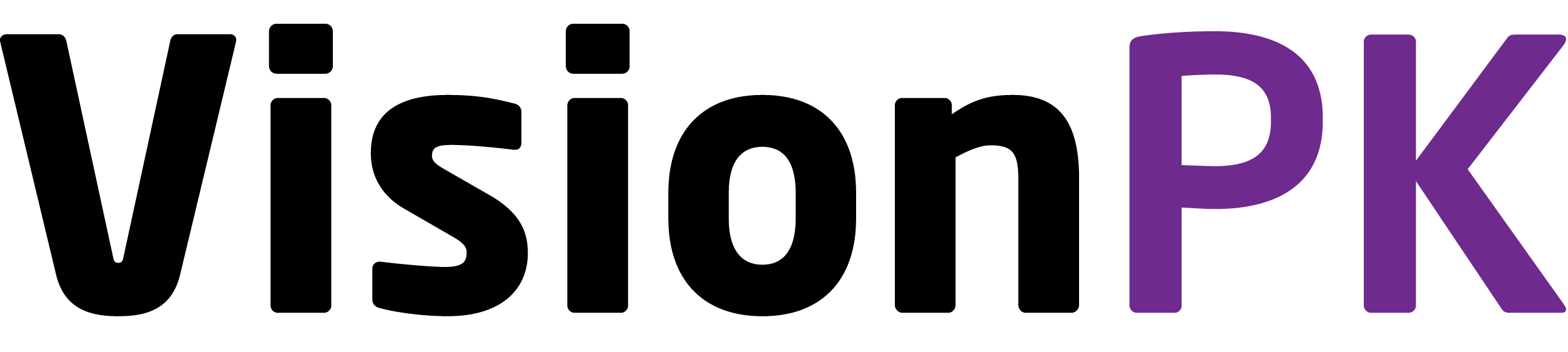 Head of Sensory ServicesJob title:			Head of Sensory ServicesGrade / Salary:		£36,371 – £40,471 (points 38-42 on VPK scale)Hours:			Full time (34.5 hours)Responsible to:		Chief ExecutiveLocation: 	Perth office, flexibility during CovidBenefits:	Final salary pension scheme	35 days leave (including public holidays)Nature of post:	PermanentJob purpose:To lead, manage, develop and contribute to the delivery of VisionPK’s sensory services, including a contracted Rehabilitation Service, group and outreach activities. Key Result Areas: To manage and ensure the effective operation of all aspects of the above services and activities, including health and safety.To take a lead role in developing practice-related  health and safety standards, monitoring their effective implementation in the team. To identify and gather feedback from people using services, as well as monitoring services on a weekly, quarterly and annual basis.To set and monitor budgets, gather and monitor evaluation data, produce reports and prepare / contribute to funding proposals and applications.To ensure the VisionPK Rehabilitation contract is delivered in line with agreed standards and performance.To stay updated on external legislation and practice which affects service delivery and develop new / update existing service related policies as required.To lead by example in relation to VisionPK’s philosophies, values and policies, meeting objectives and focused on enhancing the lives of people using our services. To contribute to VisionPK’s strategic development and overall management, deputising for the Chief Executive in their absence.2.	Duties / TasksService delivery and development2.1  To ensure the effective planning, resourcing and delivery of services which are responsive to the needs of service users and stakeholders.2.2  To maintain an overview of the external environment and issues which might affect VisionPK’s service delivery.2.3  To ensure that services meet legal, practice and statutory requirements and to lead the ongoing review and development of practice to meet and exceed standards.2.4  To develop and promote services to all potential funders and service users, optimising service income where appropriate.2.5  To work closely with the VisionPK team, funders and external partners to contribute to the development of relevant policy and practice.2.6  To allocate referrals and support the team with casework where appropriate through carrying a small caseload.People Management2.6  To line manage the Rehabilitation team (4 people), admin support function (1) and new service developments (currently 1). As services evolve and develop, responsibilities may change, so a flexible approach is needed.2.7  To lead, manage, supervise and develop line managed staff to a high standard and in line with VisionPK’s policies and procedures.2.8  To support service users and volunteers in line with the organisation’s policies and procedures.2.9  To act as Duty Manager for lone working within the team.Resource Management2.8  To adhere to the relevant office, finance, administrative and reporting procedures of VisionPK.2.9  To set, manage, monitor and forecast budgets.2.10  To contribute to funding applications and tenders.2.11  To develop and ensure the implementation of appropriate heath and safety practices and risk management.2.12  To lead the development of relevant policies2.11  To monitor and evaluate service outcomes, quality and standards2.12  To undertake other appropriate duties as required.3.  Other3.1  To work within the SSSC Code of Practice for Social Service WorkersHead of Sensory Services - Person SpecificationQualificationsEssential – relevant degreeEssential – DipSW, CQSW, CSS or other recognised social work qualificationDesirable – management qualificationKnowledge and UnderstandingDesirable - knowledge of hearing loss and / or visual impairment Experience – essentialManaging and developing staff, including managing performancePlanning, including strategic planningWriting, monitoring and implementing policiesReport writingPartnership workingProblem solving and finding creative solutionsUsing Microsoft 365, particularly Word and Excel, to produce own correspondence/ reports and work with budgets Experience – desirable4.1	Working with older peopleBudget setting and managementLeading and developing teamsContributing to tenders / funding applicationsUsing creative approaches to improve servicesUsing a database Skills and abilities - essentialExcellent written and verbal communication skillsNegotiation and influencing skillsAble to assess and analyse informationManaging and supporting changeAble to contribute to equality of opportunity across all areas of work Personal qualitiesSelf aware and aware of impact on othersAble to work in a reflective and consultative wayFit with VisionPK’s values of : trust; respect; empathy; being inclusive; encouraging independence, offering choice and promoting quality  OtherClean driving licence and access to a car during working hoursThis post will be subject to a PVG check at enhanced level, so membership of the PVG scheme will be requiredEvidence of full vaccination against Covid and a commitment to maintaining this in line with VisionPK’s requirementsWillingness to work flexibly when required (TOIL available)